発行：下知市民図書館　2023.6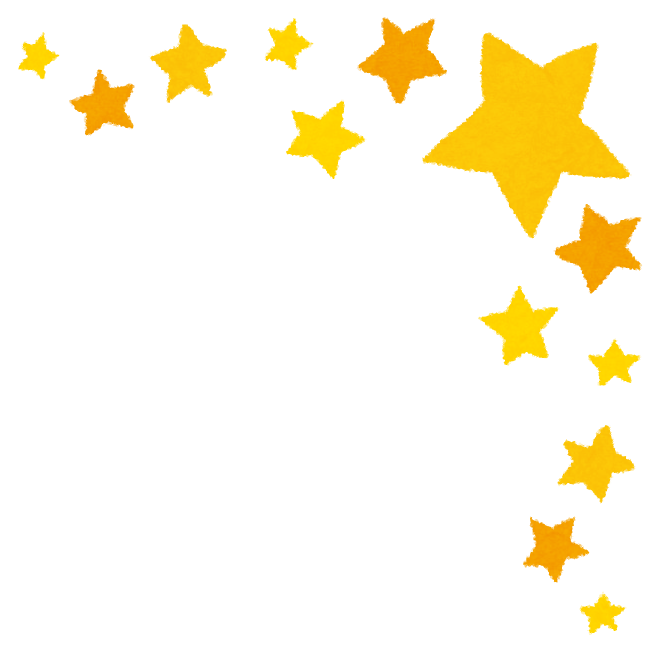 みこども日　：２０２３年８月２４日（木）：コミュニティセンター　４ホール：１０時３０分〜１１時３０分頃（１0時１５分から入れます）：『』や『トムとジェリー』などを予定　・　はでおねがいしますおいわせは　　088-883-3000お問い合わせは開館中にお願いします。図書館開館時間　火曜～金曜　午前10時～午後6時　　　　　　　　　　　　　土曜・日曜　午前10時～午後5時　　　　　　　　休館日　　月曜、祝日、毎月第３金曜日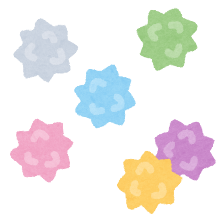 ※参加時は近隣有料駐車場をご利用下さい 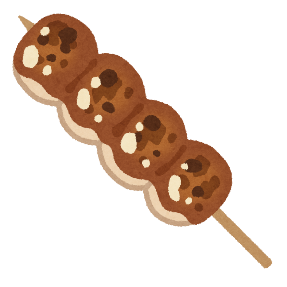 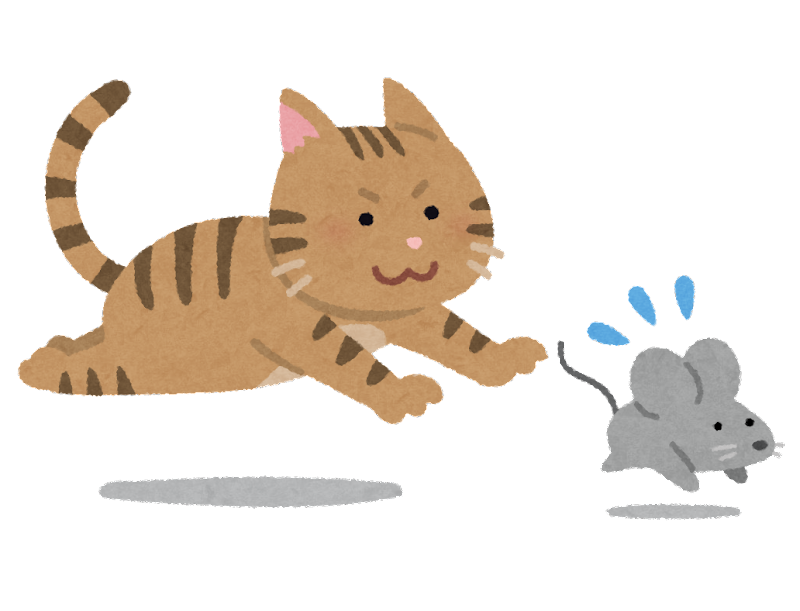 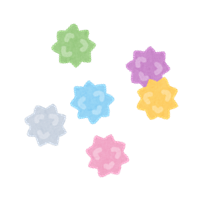 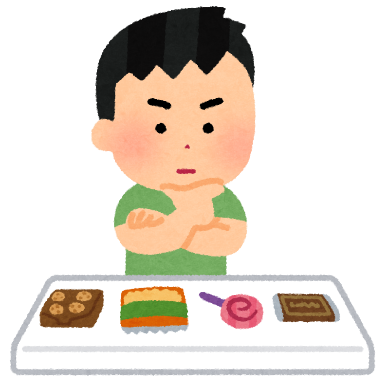 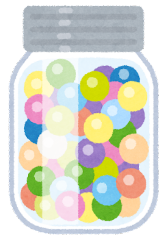 